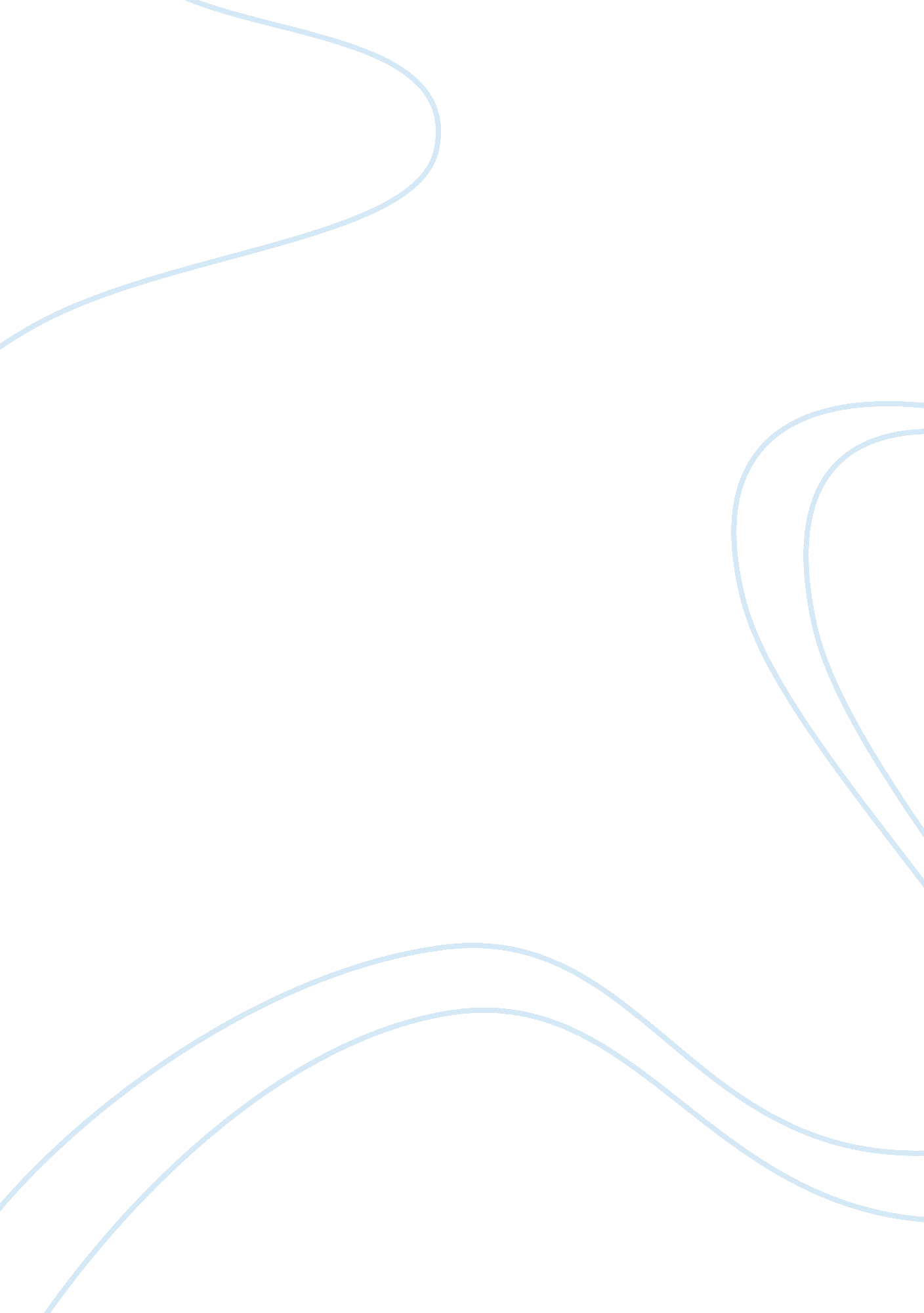 Singapores green building programme construction essayBusiness, Industries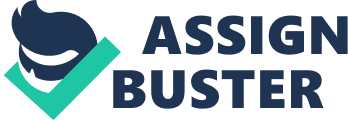 Of the infinite environmental jobs Earth is holding now, clime alteration appears to be the most urgent issue humanity has of all time faced. Of all the major sectors in the economic system, the edifice sector histories for near tierce of the planetary energy- related C dioxide emanations and two-third of halocarbon emanations. This sector consumes more energy than any other sectors, doing it the largest emitter of nursery gases on the planet and besides the taking individual subscriber to anthropogenetic clime alteration ( Architecture 2030 ) . Singapore joined the country of green edifice in battle of clime alteration. In the undermentioned subdivisions of the essay, Singapore ‘ s green edifice programme will be reviewed and conjectural short-comings will be highlighted in position of possible betterments to be made in the medium-term hereafter. Singapore ‘ s Green Building Programme In Singapore, buildings histories for near tierce of state ‘ s entire electricity ingestion. Energy costs make up 20 % to 40 % of the entire operating cost of a edifice. Conserving energy non merely lowers runing cost for concerns, but more significantly promotes a greener environment. Singapore Building and Construction Authority ( BCA ) launches its BCA Green Mark Scheme in January 2005 initiated to drive Singapore ‘ s building industry towards more environmental-friendly edifices with its aims to advance environmental sustainability in the built industry and raise consciousness of environmental impact of their undertakings among developers, interior decorators and builders when they start project conceptualisation and design, every bit good as during building ( BCA, 2012 ) . The green grade for edifices strategy besides recognizes edifice proprietors and developers who adopt patterns that are environmentally witting and socially responsible. To farther promote environmental friendliness in edifices, the strategy identifies best patterns in development, design, building, direction and operations of edifices ( Chan, 2012 ) . New edifices are assessed under five standards viz. , energy efficiency, H2O efficiency, environmental protection, indoor environmental quality and other green and advanced characteristics that contributed to better edifice public presentation. Each edifice will so be awarded one of the four Green Mark evaluations ; Green Mark Certified, Gold, GoldPlus or Platinum, depending on the overall appraisal respective to energy efficient betterment of over 30 % , 25-30 % , 15-25 % , or 10-15 % ( BCA ) . In finding whether a edifice is genuinely ‘ green ‘ , the appraisal and enfranchisement strategy comes in as a really of import function. This is the country where Singapore Green Building Council ( SGBC ) formulates its green edifice merchandise enfranchisement strategy. In its mission to develop a truly sustainable and environmentally-friendly built environment, SGBC adopted an incorporate and multi-criteria attack in measuring these edifices ( SGBC, 2012 ) . The Singapore Green Building Programme ( SGBP ) enfranchisement strategy besides complements the above mentioned BCA Green Mark Scheme. To guarantee that both the bench taging instrument and life rhythm appraisal are believable, the appraisal standards were formulated by about 100 edifice professionals. In add-on, it uses an independent and third-party attack which complies with the ISO 14020 Type I International Standards for environmental labeling. As for bench marker, scientific attack is employed to guarantee that overall appraisal is accurate and technically sound. Furthermore, standards selected consider the complete merchandise life-cycle appraisal to find its long-run impact on the environment. More significantly, the enfranchisement strategy is widely recognized by authorities governments and organisation every bit good as industry participants. This would farther promote concerns to prosecute eco-friendliness in their merchandises. SGBC appraisal standards, some of which are similar to that of BCA ‘ s, focal point on 5 cardinal countries: energy efficiency, H2O efficiency, resource efficiency, wellness and pollution control and other equipment such as Environmental Quality Management System ( EQMS ) and proficient performance/innovation ( SGBC, 2012 ) . Till day of the month, SGBC have formulated standards for 9 merchandise groups, shown in the figure below. It comprises of renewable energy to concrete and structural and even the edifice ‘ s coatings. Despite already holding a broad scope of appraisal as seen below, SGBC still continues to broaden its appraisal standards to cover more merchandises. Beginning: Singapore Green Building Council, 2012 The followers are some of the policies, programs and inducements scheme with regard to Singapore ‘ s green edifice programme. BCA Green Building Masterplan Singapore has so done good in the country of green edifice as evident with a rush in figure of BCA Green Mark Certified new edifices in 2007. This has besides proven that BCA ‘ s 1st Green Building Masterplan, which was launched in 2006, was successful whose accent was so on new edifices and those that were undergoing major retrofitting. In position of maximising the possible for cost-efficient energy nest eggs in the built environment, BCA ‘ s formulated 2nd Green Constructing Maestro Plan has placed accent on ‘ greening ‘ the bing big sum of constructing stock as they consumed about one tierce of Singapore ‘ s end-use electricity. The other two development countries covered are New Buildings and Beyond Buildings. The Inter-Ministerial Committee on Sustainable Development ( IMCSD ) sets its mark of at least 80 % of the edifices in Singapore being able to accomplish the BCA Green Mark Certified evaluation by the twelvemonth 2030 which when to the full implemented, could ensue in an one-year nest eggs of $ 1. 6 billion of energy cost decreases ( BCA, 2009 ) . Table 1: BCA 2nd Masterplan six strategic pushs Beginning: BCA Enhanced $ 20 Million Green Mark Incentive Scheme for New Buildings ( GMIS-NB ) As the rubric suggests, BCA set asides $ 20 million for the incentive strategy on December 2006 for continuance of 3 old ages or when the fund is to the full committed, whichever is earlier for new edifices. Till day of the month, the fund has been to the full committed. The ultimate purpose of the enhanced strategy is to farther motivate developers, edifice proprietors, undertaking architecture and M & A ; E applied scientists to accomplish at least a BCA Green Mark Gold evaluation or even higher in their design and building of new edifices by giving hard currency inducements ( BCA, 2009 ) . Green Mark Incentive Scheme for Existing Building ( GMIS-EB ) The green grade inducement strategy for bing edifice purposes to promoting developers and/or edifice proprietors to integrate more green characteristics into the bing edifices through retrofitting design, engineerings and even patterns in order to accomplish more in energy efficiency. This strategy focuses on four chief classs of energy intensive edifices viz. Shoping Malls, Hotels, Office Buildings and Hospitals as they are chiefly centrally air-conditioned. BCA has enhanced the strategy which effects get downing from July 2012 boulder clay April 2014 or when the GMIS-EB fund is to the full disbursed, whichever earlier. The enhanced version of the strategy now covers a hard currency inducement for upgrading and retrofitting that co-funds up to 50 % , capped at $ 3 million, of the cost of attempts in bettering the overall energy efficiency of bing edifices. In add-on, BCA will besides co-fund half of the cost used for ‘ health cheque ‘ strategy which acts as an energy audit to find the efficiency of air-conditioning workss ( BCA, 2009 ) . Table 2: Sum of co-funding rate and cap sumBeginning: BCA Green Mark Gross Floor Area ( GM GFA ) Incentive Scheme To hike private sectors in developments of more environmental friendly green edifices thereby achieving higher grade of green grade evaluations such as Green Mark Platinum or Green Mark GoldPlus, BCA and URA jointly introduced a set of Green Mark Gross Floor Area Incentive Scheme in April 2009 which will allow extra floor country above the Master Plan Gross Plot Ratio control. This strategy is applicable to all new private developments, renovations and Reconstruction developments. The quantum of fillip gross floor country ( GFA ) is shown in Table 1 below and Figure 1 shows the expression for finding the GFA. Table 3: Quantum of GFA Bonus for higher BCA Green Mark evaluations Beginning: BCA Figure 1: Method of finding the GM GFA Beginning: BCA BCA Green Mark for Supermarket and BCA Green Mark for Retail BCA extended its Green Mark strategy to supermarket and retail merely this twelvemonth in hope that other houses in the industry will follow the suit the rise the environmental criterions of their concern. 4 green supermarkets and 3 green retail mercantile establishments pioneered under this new strategy, one of which is the supermarket concatenation NTUC ‘ FairPrice Finest ‘ situated at Zhong Shan Park, awarded the highest of class -Green Mark Platinum ( Eco-business, 2012 ) . In supermarkets, infrigidation consumes about half of the entire energy used. However, operators can salvage over 10 % of it by put ining energy salvaging equipments ( BCA ) . Retail sector being one of the highest energy consumers per floor country histories for half of the entire energy ingestion of the edifice. The new BCA Green Mark for Retail hopes to promote renters to suit out their stores in a sustainable mode thereby cut downing runing cost and wastage while non harming the mentality of store ( Eco-business, 2012 ) . BCA Green Mark for Data Centres Other than supermarkets and retail mercantile establishments, informations Centres excessively are going more energy-intensive. It was estimated that a typical big informations Centre consumes energy that amounts to the same of 10, 000 families. Given its heavy energy use and a projection of informations Centres infinite to increase by 50 % from 2010 to 2015, it is of import to aim this sector to encompass more green and energy efficient patterns ( Eco-business, 2012 ) . This new strategy, a partnership of BCA with Infocomm Development Authority ( IDA ) , took 2 old ages to develop and aims at encouraging houses to do informations Centres more energy efficient. So far, 3 information Centres have achieved the green grade evaluation, they are the Credit Suisse Regional Centre, Equinix SG2 Data Centre and the Singapore Tourism Board Data Centre ( Eco-business. com, 2012 ) . As portion of the strategy to promote informations Centres to travel green, the authorities introduced revenue enhancement inducement – Invest Allowance Scheme for Energy Efficient Projects ( Data Centres ) that allows houses to claim 30 % -50 % of their disbursals used on put ining energy efficient equipment. Puting Higher Tier Green Mark Ratings in Government Land Gross saless The following four territories seen in the tabular array below are the countries identified by the URA and BCA as new strategic growing countries. By developing these countries in an environmentally sustainable manner, Singapore could accomplish a important impact in energy salvaging thereby profiling as a taking planetary metropolis for sustainable development. Table 3: Minimum Green Mark criterion for the four territories Beginning: BCA All of the above countries are expected to devour high sum of energy with programs that Marina Bay and Downtown Core will be developed into an country with high denseness offices and hotels whereby both consume the most energy among assorted constructing types. By puting the minimal GM criterion at Platinum or GoldPlus will assist cut down energy ingestion at a important rate of 30 % or more. The staying three territories will be used for commercial, cordial reception and residential intents which every bit mentioned, energy ingestion is expected to be high. BCA set the GM criterion at a lower limit of GoldPlus so as to guarantee these countries will cut down energy ingestion by at least 25 % ( BCA, 2009 ) . Public Sector Taking the Lead for Higher Green Mark Ratings As of 2008, a new jurisprudence, the Building Control ( Environmental Sustainability ) Regulations, was passed for all new edifices to run into a basic Green Mark criterion ( NEA, 2012 ) . BCA mandated that all new and existing edifices are to be retrofitted to run into minimal criterions environmental sustainability. In add-on, all new public sector edifices with more than 5, 000 sqm air-conditioned GFA will be required to achieve Green Mark Platinum evaluation by fiscal twelvemonth 2009. As for bing public sector edifices with more than 10, 000 sqm air-conditioned GFA are required to run into a GM GoldPlus evaluation by 2020 ( BCA, 2009 ) . Building Retrofit Energy Efficiency Financing ( BREEF ) Scheme This funding strategy is pilot by BCA in coaction with take parting fiscal establishments. The BREEF strategy helps work towards the end of every edifice achieving a lower limit Green Mark certified criterion through supplying loans for commercial edifices proprietors, MCSTs and Energy Services Companies to transport out retrofitting for bing edifices ( BCA, 2011 ) . Other signifiers of support and inducements by the authorities Below is a list of support and incentive strategy related to Green Building which the authorities put in topographic point to drive Singapore ‘ s environmental industry growing and at the same clip keep the state ‘ s image as ‘ City in a Garden ‘ . Green Mark Incentive Scheme – Design Prototype ( GMIS-DP )MND Research Fund for the Built EnvironmentA*STAR-MND Joint Grant CallSkyrise Greenery Incentive SchemeSustainable Construction Capability Development FundAll of the above mentioned strategies are well-thought and provides a holistic green edifice programme ; it is non difficult to see that Singapore has so done good in the country of green edifice. Besides the Torahs, policies, schemes and inducements strategy, the authorities did non overlooked other of import facet, viz. the research and development. To further better the engineerings in the country of green edifice, the support of research and development comes in as an of import function. To promote research and greater acceptance of green engineerings, the Agency for Science, Technology and Research ( A*STAR ) , BCA and the Ministry of National Development ( MND ) jointly awarded nine research undertakings. The grant call, launched in 2011, piloted the Public-Private Collaboration in green edifice research, first clip holding Government working with the private sectors. The awarded undertakings will concentrate on two cardinal countries for development of engineerings – energy efficiency and edifice facade stuffs. With the success of this pilot green constructing joint grant call, the undermentioned 2nd joint grant call is said to be unfastened in the 3rd one-fourth this twelvemonth. Possible Improvements Having reviewed Singapore ‘ s green edifice programme, there is small uncertainty about Singapore ‘ s position as one of Asia ‘ s green edifice leaders. Collaborating acceptance of green engineerings and design by both private and public sectors together with a strong regulative authorities ‘ s model, and sound market inducements, it is difficult to nail any spreads or insufficiencies in the green edifice programme. Yet, Singapore still continues to boom and heighten their strategy from every possible facet. However, looking at the large image, Singapore ‘ s green edifice programme ultimate end would be to accomplish a sustainable built environment. In the pursuit of accomplishing this sustainability, Singapore will hold more to make than merely implementing policies, Torahs and inducement strategies. Behaviors and lifestyles wonts of users need to travel manus in manus with green constructing programme to truly achieve a green metropolis. In another words, the green edifice programme is a necessary but deficient measure to make a sustainable metropolis. Environment-oriented policies or guaranting edifices uses energy efficient equipment can merely travel so far in achieving sustainability ; we ought to recognize that technology and design betterments facet is merely half of the sustainable equation. Singapore is a state populated with human capital, how they go about their day-to-day lives and the life style they possess can do a drastic difference. By busying a green grade edifice yet they do non follow with good patterns of energy salvaging wonts and recycle their waste give rise to a net nothing betterment in the environment. It is hence important to raise consciousness among householders, houses, renters, and the overall community on the importance of traveling green. This can be initiated by keeping runs, educating the population the importance of energy conversation and the function they can lend in pursuit of achieving sustainability. By puting greater emphasize on user, transfusing in them a sustainability mentality, it will assist greatly in Singapore ‘ s green edifice motion. Neither green edifice programme nor the environmental friendly life styles of urban inhabitants should travel in isolation. To counter clime alteration, a sustainable urban environment should be nil short of people who care for the environment and are willing to alter their behaviour to point to the intended green edifice intent. Although it is a pure behaviour issue, it is of import to acknowledge bounds of green constructing programme and seek to turn to the behavioural side of the sustainable equation. 